SCENARIUSZ ZAJĘĆ REWALIDACYYNYCH Z WYKORZYSTANIEM PROGRAMU „Spectrum Autyzmu PRO”Temat: Rozpoznajemy emocje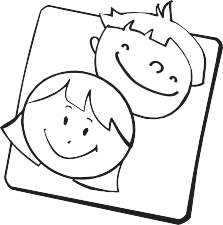 CELE ZAJĘĆ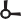 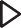 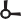 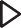 Czas trwania:60 minutDziecko:rozpoznaje cztery podstawowe emocje: złość, radość, smutek, strach;nazywa odczuwane emocje.PRZED ROZPOCZĘCIEM ZAJĘĆ PRZYGOTUJ: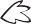 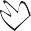 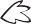 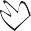 guziki, patyczki po lodach, cekiny, kawałki materiału;karteczki z napisami: złość, radość, strach, smutek;ekrany do wyboru: Nazywanie emocji – radość, Nazywanie emocji – złość, Nazywanie emocji – strach, Nazywanie emocji – smutek z programu SPEKTRUM AUTYZMU PRO: ROZDZIAŁ: Rozpoznawanie i nazywanie emocji; PODROZDZIAŁ: Rozpoznawanie i nazywanie podstawowych emocji; LEKCJA MULTIMIEDIALNA do wyboru: Radość, Złość, Strach, Smutek;chustę animacyjną i piłeczki plastikowe;piłeczki z naklejonymi buźkami przedstawiającymi różne emocje.    PRZEBIEG ZAJĘĆ	Usiądźcie w kręgu i porozmawiajcie o waszych nastrojach. Zadaj dzieciom następujące pytania:Jaki macie dziś nastrój?Jak myślicie, dlaczego akurat taki?Następnie poproś, aby wszyscy ułożyli buzie wyrażające ich dzisiejszy nastrój.Rozdaj przygotowane wcześniej materiały (guziki, patyczki, talerzyki, piórka, cekiny itp.), zachęć do kreatywnej zabawy.Na zakończenie pozwól, by dzieci wspólnie obejrzały wszystkie prace i zgadywały, jakie uczucia zostały w nich wyrażone.Rozpoznajemy emocje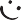 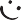 Usiądźcie w kole. Podejdź do każdego dziecka i poproś, aby wylosowało jednąz karteczek z nazwą emocji (złość, radość, strach lub smutek), a następnie spróbowało zaprezentować tę emocję w dowolny sposób, tak jak ją czuje. Reszta grupy próbuje odgadnąć, jakie uczucie zostało przedstawione.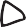 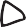  Poproś dzieci, aby usiadły wygodnie przed monitorem komputera lub tablicą interaktywną. Wybierz i włącz wybrany ekran np. Nazywanie emocji – radość z programu SPEKTRUM AUTYZMU PRO.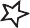  Poproś, aby uczniowie przyjrzeli się ilustracji widocznej na ekranie i odpowiedzieli na pytania: Jaka to emocja? Złość, radość, smutek czy strach? Zweryfikuj odpowiedzi uczestników, porozmawiajcie o tym, jakie elementy pozwalają zidentyfikować przedstawioną emocję. Na zakończenie zatwierdź wykonanie ćwiczenia przyciskiem z uśmiechniętą buźką, aby dzieci mogły obejrzeć w nagrodę animowaną reakcję awatara. Następnie w ten sam sposób możecie wykonać ćwiczenia z ekranów: Nazywanie emocji –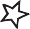 złość, Nazywanie emocji – strach, Nazywanie emocji – smutek.W zależności od poziomu grupy i czasu, jakim dysponujesz, możesz na tych zajęciach wykorzystać również ekrany: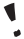 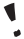 Nazywanie emocji – zdziwienie, Nazywanie emocji – wstręt, Nazywanie emocji – znudzenie, Nazywanie emocji – zadowolenie, Nazywanie emocji – duma, Nazywanie emocji – wstyd z programu SPEKTRUM AUTYZMU PRO.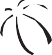 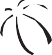 Przygotuj chustę animacyjną. Stańcie w kręgu. Poproś, aby dzieci mocno złapały za krawędzie chusty. Gdy wszyscy trzymają już w rękach brzegi chusty, wrzuć na nią przygotowane wcześniej plastikowe piłeczki.Zadaniem dzieci jest falowanie materiałem w górę i w dół w celu zrzucenia wszystkich piłek na podłogę.Usiądźcie w kręgu. Połóż na podłodze przygotowane piłeczki z naklejonymi buźkami/ emotikonami wyrażającymi podstawowe emocje. Poproś, aby dzieci dobrze im się przyjrzały i wybrały tę buźkę, która najlepiej wyraża odczuwane przez nie w tej chwili uczucie.Podziękuj dzieciom za udział w zajęciach. Pochwal za to, że potrafią rozpoznawać i nazywać różne emocje.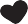 